表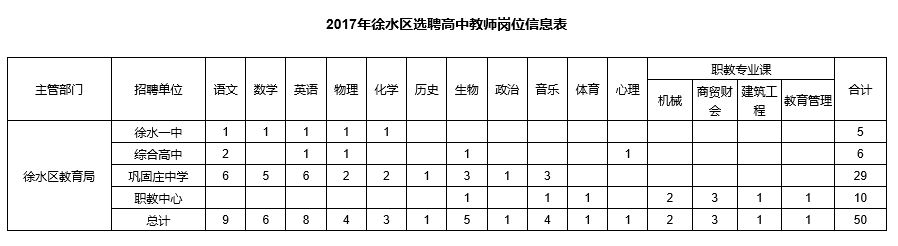 